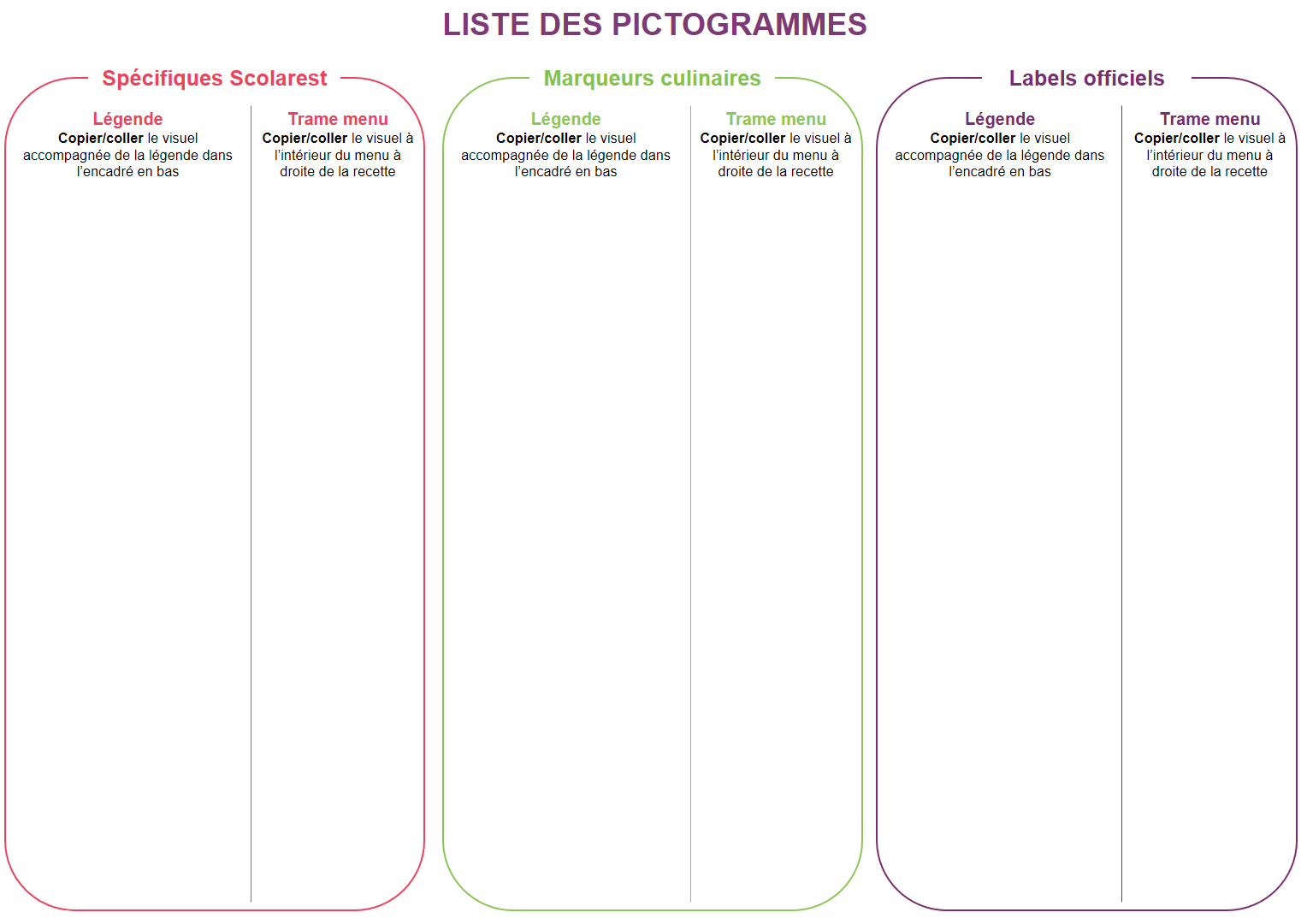 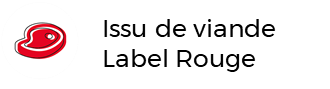 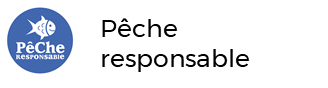 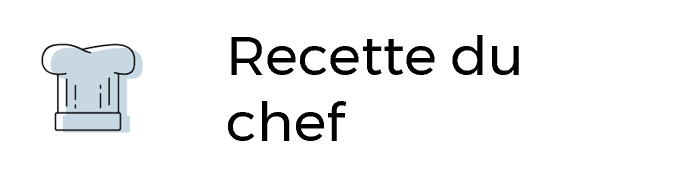 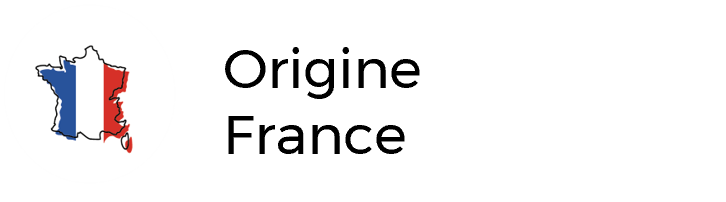 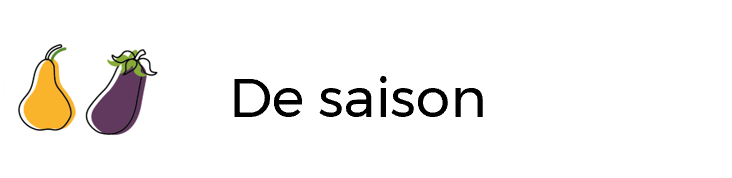 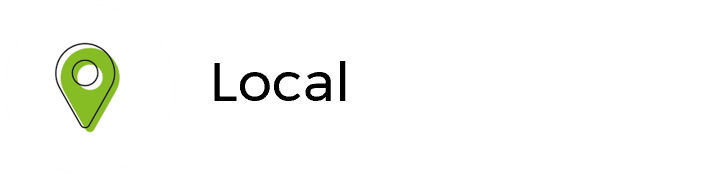 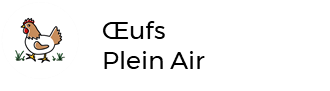 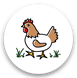 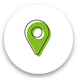 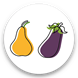 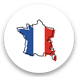 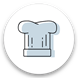 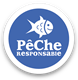 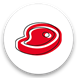 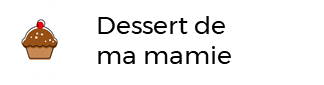 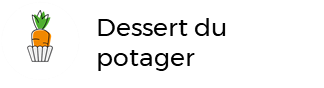 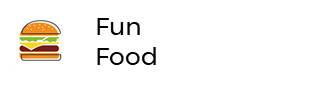 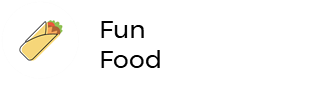 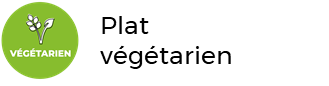 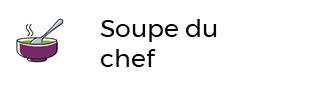 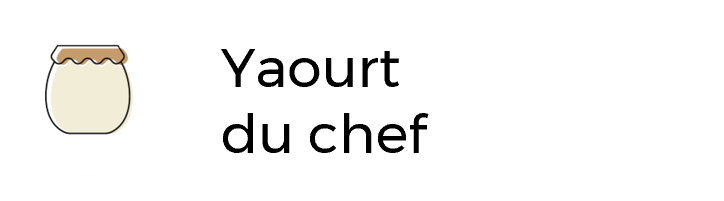 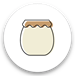 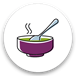 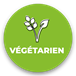 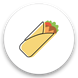 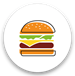 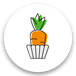 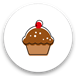 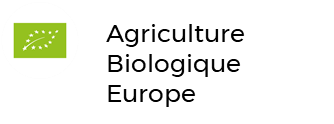 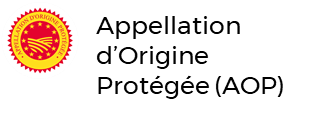 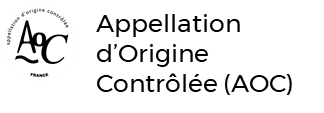 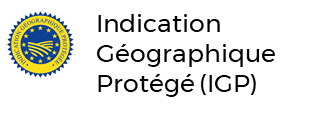 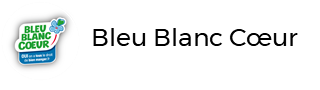 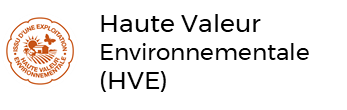 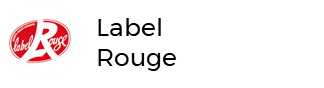 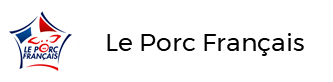 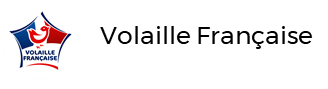 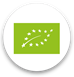 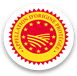 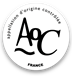 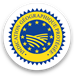 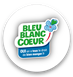 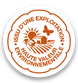 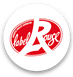 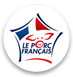 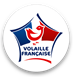 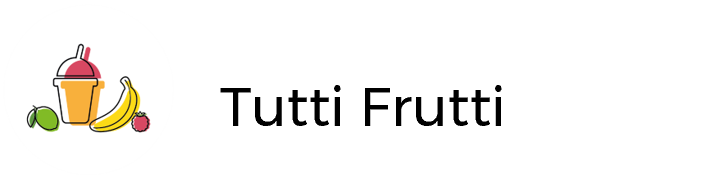 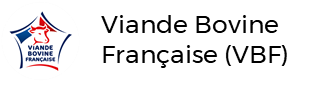 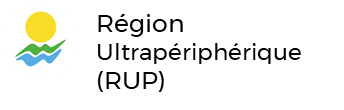 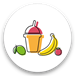 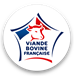 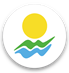 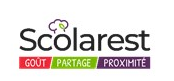 Dejeuner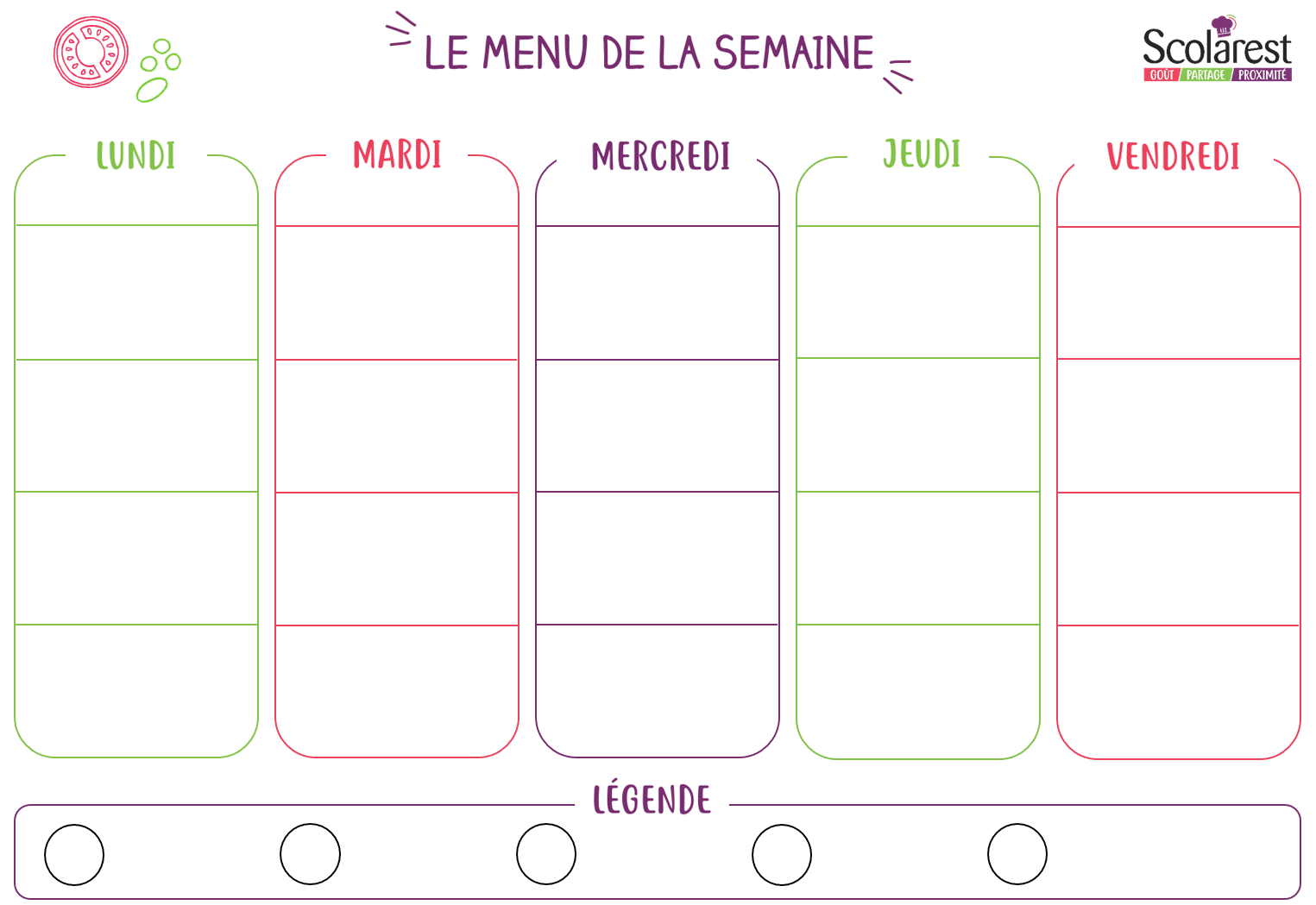 DejeunerDejeunerDejeunerDejeunerDejeunerDejeunerDejeunerDejeunerDejeunerDejeuner22/0423/0424/0425/0426/04SamoussasSalade de pois chichesConcombreLaitue icebergPomelos Carotte râpée natureRouleau de surimi à la mayonnaiseLaitue icebergLaitue icebergAssiette de charcuteries Divers crudités/ cuidités Œufs durs mayonnaiseCœur de laitueSalade de pâtesConcombreSalade de cœurs de laitueBetteravesSalade de tomatesAssiette de charcuteries Cordon bleu de volailleFilet de lieu noir sauce nantuaPennes Poêlée légumes campagnardsBoulettes de veauBoulettes de soja tomate basilicSemouleLégumes couscousPizza trois fromagesHaricots verts sautésÉmincé de bœuf en goulashCassolette du pêcheur Blé Courgettes à la vapeurFilet de lieu noir sauce curryRiz pilafChou-fleur sauté au paprikaCamembertBleuGoudaSt nectaireEmmentalVache qui ritVariétés de fromagesCamembertBuche pilatMimoletteEdamMimoletteEdamCrème dessert vanilleTarte au chocolatCompote de fruitsCorbeille de fruitsSalade de fruits au siropEntremet au chocolatYaourt nature sucre Corbeille de fruitsAssortiment YaourtsBiscuitsCorbeille de fruitsYaourt velouté aux fruits mixésCompote de fruitsBiscuits diversCorbeille de fruitsYaourt aromatiséAnanas au siropFromage blanc au mielCorbeille de fruits